Subject:		Spanish	 Weeks 7+8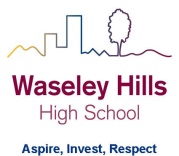 Teacher:   Ms Gibson/Mrs NicholsonYear:	7			Topic/theme:  El instiDon’t forget you can access the school drives and resources from the school website: https://www.waseleyhills.worcs.sch.uk/All resources are either on SMHW or Activelearn and this time also on You Tube.Lesson What you need to take from this lesson Resource to use or hyperlinkResource to use or hyperlinkSuggested task 1I can talk/write about facilities in my school using the indefinite or definite article and adjectives.Worksheet 1 – ¿Qué hay en el insti?Worksheet 1 – ¿Qué hay en el insti?Work your way through the worksheet about school facilities.Answers and explanations are included so you can check your answers.2I can use my reading and listening skills to answers questions about facilities in schools Activelearn tasks – please do these before you attempt the quiz.Activelearn tasks – please do these before you attempt the quiz.Work your way through the activelearn tasks.3I can use adjectives and understand that they agree with gender and number.Watch the You Tube video cliphttps://www.youtube.com/watch?v=7zHMkwIYauwWatch the You Tube video cliphttps://www.youtube.com/watch?v=7zHMkwIYauwWatch the clip – can you note down any new adjectives? You can then use them in the next task!4I can create a revision resource to help learn the endings.Adjective chart on worksheet ¿Qué hay en el insti? Plus worksheet from last time En mi insti 2.Adjective chart on worksheet ¿Qué hay en el insti? Plus worksheet from last time En mi insti 2.Write out a big copy of the adjective chart from the worksheet to help you learn the endings – use different colours – can you add any more adjectives in the different forms?5Do the SMHW quiz to assess how much you have learned.Remember how adjectives workRemember how adjectives workThis will test your understanding of new vocabulary, definite and indefinite articles and correct use of adjectives.5Do the SMHW quiz to assess how much you have learned.Remember the indefinite article is A or SOMERemember the definite article is THE.This will test your understanding of new vocabulary, definite and indefinite articles and correct use of adjectives.